Term I Math Exam ReviewPages from Notebook:﻿Page 3 - Review of Perfect Squares/Square Roots﻿﻿Page 4 - Perfect Squares of Fractions and Decimals﻿Page 5 - Review of Square Roots (Non-Perfect Squares)﻿Page 6 - Square Roots of Non-Perfect DecimalsPage 7 - Square Roots of Non-Perfect FractionsPage 8 - Review of Pythagorean TheoremPage 9 - Surface Area of Rectangular PrismsPage 10 - Surface Area of Rectangular/Triangular Prisms with MeasurementsPage 11 - Surface Area of CylindersPage 12 - Exponent ReviewPage 13 - Evaluating Exponents (Negatives)Page 14 - Visual Representations of ExponentsPage 15 - The Zero ExponentPage 16 - Order of Operations with ExponentsPage 17 - Product of Powers LawPage 18 - Power of a Power/Power of a Product LawPage 19 - Power of a Quotient RulePage 20 - Order of Operations with Exponent LawsPage 21 - Rational NumbersQuestions: 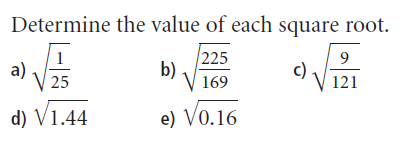 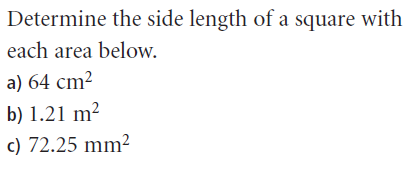 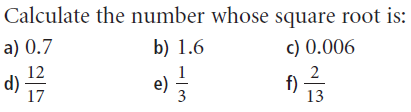 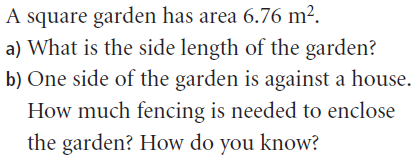 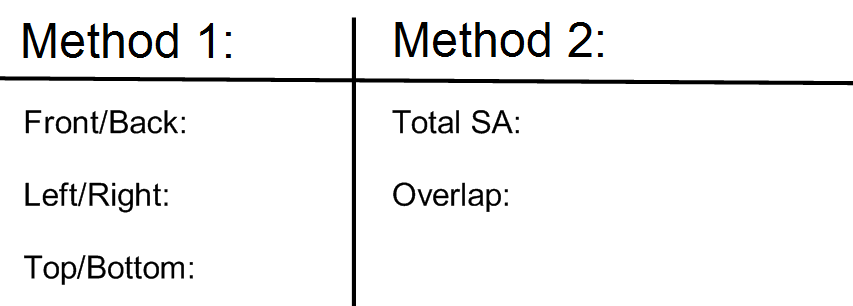 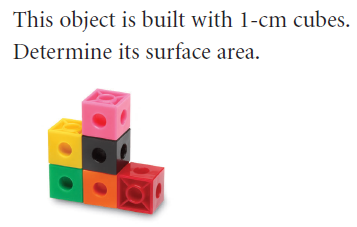 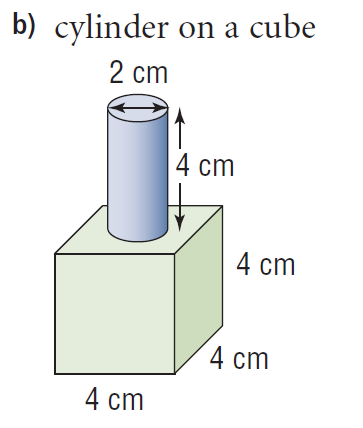 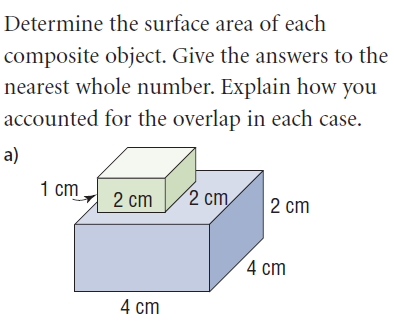 Show all steps; calculations.      				          Show all steps; calculations.      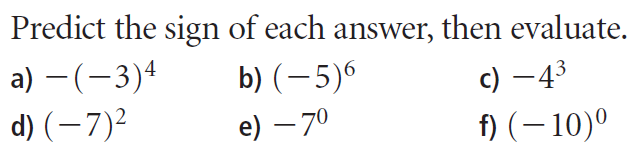                                                    				8)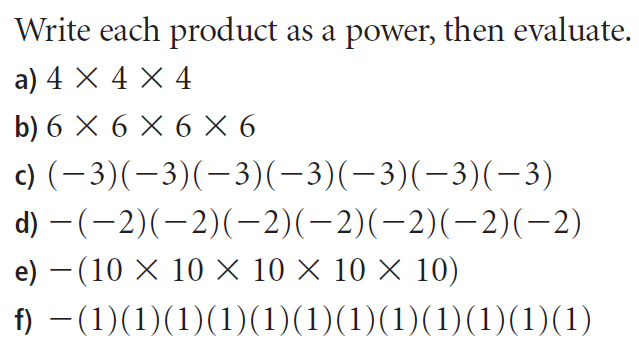 9)    Show all steps; calculations.      				10) Show all steps; calculations.      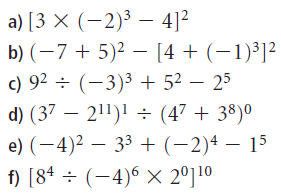 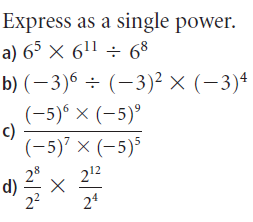 11) Show all steps; calculations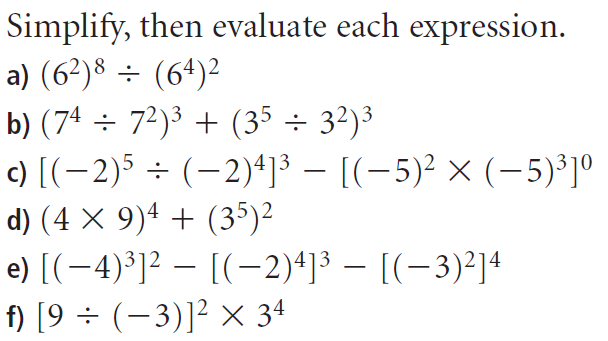 12) Label a number line from -4 to 2; write 3 integers between -4 and 2 (one must be a fraction).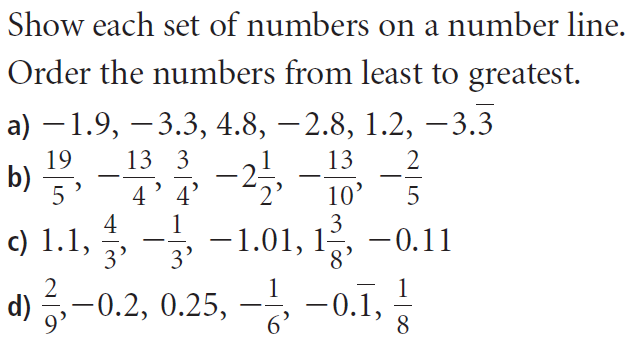 13) 14)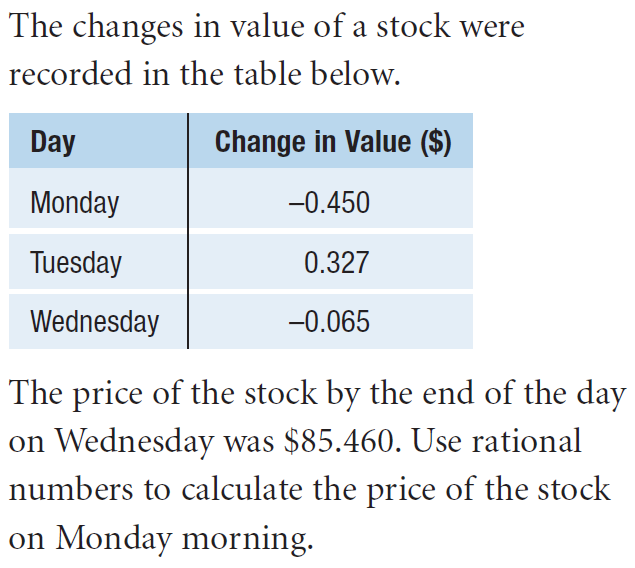 